IMPRIME 3 – COMPOSITION DU JURY DE THESE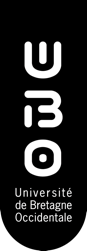 THESE DE DOCTORAT EN MEDECINEINTERNEMadame / Monsieur 	     Inscrit-e en DES de 	     Adresse : 	     Téléphone : 	     Courriel :                                     Année ECN :	     Titre définitif de la thèse soutenue :PRESIDENT DU JURYNOM et Prénom : 	     Mail : 	     MEMBRE DU JURY – (Préciser PU – MCU – PH ou spécialiste)1 - NOM et Prénom : 	     Mail : 				     2- NOM et Prénom : 	     Mail : 	     3- NOM et Prénom : 	     Mail : 	     4- NOM et Prénom : 	     Mail : 	     5 - NOM et Prénom : 	     Mail : 	     DATE ET HEURE DE LA SOUTENANCELe           à 	          Brest, le      Le directeur de thèseLe coordonnateur local de la spécialité(le cas échéant)La Directrice  de l’UFR de Médecine et des Sciences de la Santé de BrestBéatrice COCHENER-LAMARD